CONTEXTE / INTRODUCTIONUne des compétences de la Région Normandie est d’assurer le bon fonctionnement et l’équipement des lycées publics. OBJECTIFSCe dispositif vise à subventionner l’établissement afin qu’il procède aux réparations d’équipements pédagogiques.BENEFICIAIRES DE L’AIDELes Etablissements Publics Locaux d'Enseignement (EPLE) de la région NormandieCARACTERISTIQUES DE L’AIDE ET CRITERES D’ELIGIBILITEChaque demande, déposée sur le portail, fera l’objet d’une instruction par le service Equipements de la Direction des Lycées de Normandie, au regard :Des équipements existants au sein de l’établissement et de leur vétusté,En fonction des opérations de travaux programmées,Du fonds de roulement du budget de l’établissementDe la capacité budgétaire de la RégionMODALITES D’INSTRUCTION ET D’ATTRIBUTIONLe dossier de demande est constitué des pièces suivantes :d’un courrier argumenté et signé du chef d’établissement, de 3 devis en cours de validitéDans le cas d’un arbitrage favorable, la Région confie la réparation de l’équipement à l’établissement qui le réalise avec l’aide d’une subvention de la Région accordée après passage en Commission Permanente.MODALITES DE PAIEMENTSubvention de la Région à l’établissement, les modalités suivantes sont appliquées :mandatement par la Région d’un acompte de 75 % du montant de la subvention à la notification de la délibération,mandatement du solde par la Région, à la réparation des équipements, sur présentation d’un état récapitulatif détaillé des dépenses. L’état récapitulatif détaillé des dépenses signé de l’agent comptable ou du chef d’établissement devra mentionner pour chaque facture : le nom de l’entreprise, la date, l’objet, le montant et les références du mandat. Par ailleurs, la Région se réserve le droit de demander, à l’établissement, toute pièce justificative complémentaire.EN SAVOIR PLUSCadre règlementaire : Article L214-6 du Code de l’EducationContact :Direction des lycées de NormandieService EquipementsTéléphone : 02.35.52.21.22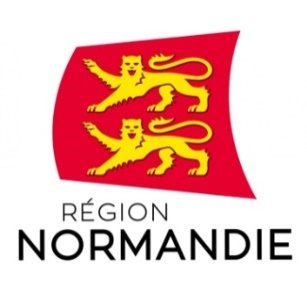 Réparation des équipements techniques et industrielsà destination des EPLERéparation des équipements techniques et industrielsà destination des EPLEThème : Lycées / EnseignementThème : Lycées / EnseignementThème : Lycées / EnseignementObjectif stratégique Objectif stratégique Pour permettre à chacun de bâtir son avenir, réussir sa formation et son insertion professionnelle.Mission Mission Améliorer les conditions de vie et de réussite dans les lycées et bâtir le lycée du futurTerritoire Territoire Normandie Type d’aide Type d’aide Subvention